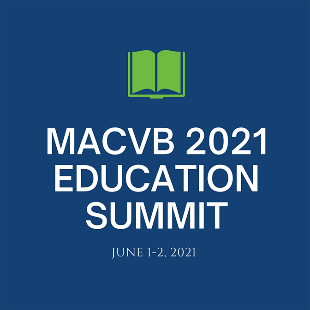 AGENDA
AGENDA		Tuesday, June 1, 2021 11:30AM-12:30 PM	MACVB Board Meeting 12:00 Noon		Exhibitor/Sponsor Hall Open1:00 PM		Conference Welcome:  Anna Thill, Visit Mankato; 2021 Chair of the Board1:15-2:30 PM		Opening Keynote: Lead with Hospitality, Taylor Scott 2:30-3:00 PM		Session – To be announced 3:00-3:15 PM		Exhibitor/Sponsor Break3:15-4:00 PM	Session: Title Coming Soon: Kat Gritzmacher, WA Fisher 4:00-4:45 PM	Session: 2021 Legislative Re-Cap; Todd Hill, Tony Kwilas 4:45-5:00 PM	Closing Remarks5:00 PM		Adjourn	5:30 PM	Visit Mankato! Join us for a night on the town as we experience some of the best Mankato has to offer. AGENDA		Wednesday June 2, 2021 8:00 AM		Exhibitor/Sponsor Hall Open/Breakfast Available8:45 AM		Conference Welcome:  Anna Thill, Visit Greater Mankato, 2021 Chair of the Board9:00-10:15 AM	Opening Keynote:  Crossing the Divide: 2021 Inclusion and Diversity in Marketing, Tiffany Johnson10:15-10:30 AM	Exhibitor/Sponsor Break10:30-11:15 AM	Session: To Be Announced11:15 AM-12:00 PM	Session: To Be Announced	12:00 PM		Networking Lunch1:00 PM		Closing Keynote: To Be Announced2:30 PM		AdjournThanks to our Sponsors: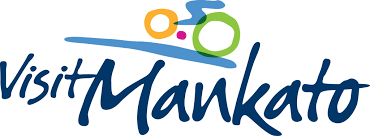 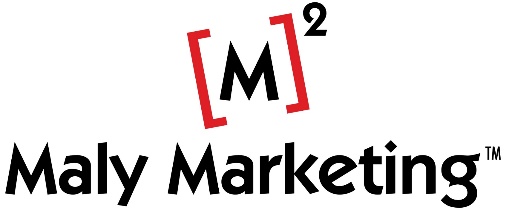 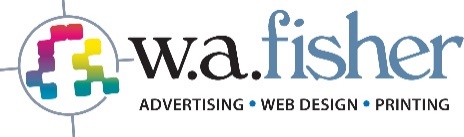 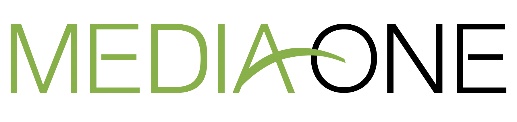 